It’s “Element”ary my dear Watson You are all scientists and your group has discovered a new element. Because of your achievement, your group has been asked to present your element to the World Scientist Association (WSA).  The WSA has asked you to provide a model and written description of your element that includes a name, atomic symbol, mass, and description.Procedure:You will be in groups of two or three (I have chosen the groups for you).Each group will be provided with a 3-dimentional geometric shape that they will design, cut, and fold.Whatever design you choose must be the same for each shape you create.Each group must have at least three finished shapes within their model, but can have no more than ten.You will glue your finished shapes together to form the model of your element. Be Creative!When you are finished creating your model, you must provide a description of your element. This includes:Name of the ElementAtomic SymbolAtomic NumberAtomic MassShort Description about the Element (Where it is found, when and how it was found, what it does)ExampleHelium Atomic number is 2 and the chemical symbol is He. The name derives from the Greek helios for "sun". The element was discovered by spectroscopy during a solar eclipse in the sun's chromosphere by the French astronomer Pierre-Jules-Cesar Janssen in 1868. It was independently discovered and named helium by the English astronomer Joseph Norman Lockyer. 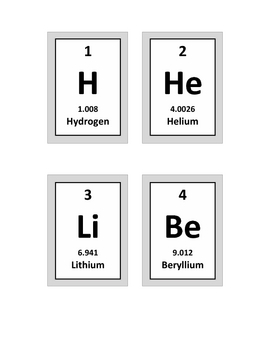 